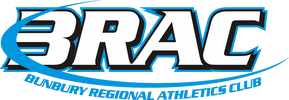 ** Bec scores another inaugural record – 2 weeks in a row, pole vault now the pent, well done!*Guest appearance by “Roberta” not verified by independent witnesses. Further testing will be required to verify her gender status for any record claims.# Simon Airey DNF/DNS the remaining men’s pent events – no point scores recorded.DATE    28/02/2015DATE    28/02/2015MEN's OUTDOOR PENTATHLONMEN's OUTDOOR PENTATHLONMEN's OUTDOOR PENTATHLONMEN's OUTDOOR PENTATHLONMEN's OUTDOOR PENTATHLONMEN's OUTDOOR PENTATHLONMEN's OUTDOOR PENTATHLONMEN's OUTDOOR PENTATHLONMEN's OUTDOOR PENTATHLONLONG JUMPLONG JUMPNAMENAMEAGEAGEJ1J1J2J2J3J3BESTPointsPointsSimon Airey #Simon Airey #OpenMOpenM4.704.705.235.23NJNJ5.23JAVELINJAVELINNAMENAMEAGEAGET1T1T2T2T3T3BESTPointsPointsSimon AireySimon AireyOpenMOpenM23.80DATE   28/02/2015WOMEN's OUTDOOR PENTATHLONWOMEN's OUTDOOR PENTATHLONWOMEN's OUTDOOR PENTATHLONWOMEN's OUTDOOR PENTATHLONWOMEN's OUTDOOR PENTATHLONWOMEN's OUTDOOR PENTATHLONWOMEN's OUTDOOR PENTATHLONWOMEN's OUTDOOR PENTATHLONEVENT #1 - 100MNAMEAGEAGETIMETIMEPointsPointsBec AireyOpenWOpenW15.815.8324324Roberta Tolleni *W60 *W60 *15.215.2831831EVENT #2 - SHOT PUTNAMEAGEAGET1T1T2T2T3T3BESTPointsBec AireyOpenWOpenW√√NTNT√√6.03273Roberta Tolleni *W60 *W60 *√√√√√√6.50514EVENT #3 - LONG JUMPNAMEAGEAGEJ1J1J2J2J3J3BESTPointsBec AireyOpenWOpenWNJNJ3.713.713.933.933.93292Roberta Tolleni *W60 *W60 *3.333.333.293.293.653.653.65630EVENT #4 - JAVELINNAMEAGEAGET1T1T2T2T3T3BESTPointsBec AireyOpenWOpenW√√√√√√7.7566Roberta Tolleni *W60 *W60 *√√√√√√20.46506EVENT#5 - 800MNAMEAGEAGETIMETIMEPointsPointsTOTAL PENT PTSTOTAL PENT PTSBec AireyOpenWOpenW3:49.03:49.047471002**RecordRoberta Tolleni *W60 *W60 *2:58.02:58.08288283309